Fiche ……Connaissances de géométrie Trig6Fiche ……Calculs des angles dans le triangle rectangleTrig6Entraînement 1 Retrouve l’angle dont on connaît le cosinus, sinus ou la tangente. 
                                  ( Les résulats seront donnés au degré près ) Entraînement 1 Retrouve l’angle dont on connaît le cosinus, sinus ou la tangente. 
                                  ( Les résulats seront donnés au degré près ) Entraînement 1 Retrouve l’angle dont on connaît le cosinus, sinus ou la tangente. 
                                  ( Les résulats seront donnés au degré près ) cos() = 0,939 
= cos – 1 ( ……………)                                               donc  = ………°	sin() = 0,573 = sin– 1 ( ……………) donc = ………°tan() = 	= tan – 1 ( ………………)= ……… °Entraînement 2 Entraînement 2 Entraînement 2 Entraînement 2 AB = 5 cmBC = 10 cmED = 7 cmDF = 12 cm Le triangle ABC est rectangle en A, L’hypoténuse est BCLe côté adjacent à l’angle  est BALe côté opposé à l’angle  est  AC donc     CAH            SOH                 TOAcos =   ou  sin =    ou tan =  ainsi :cos =   ou  sin =   ou  tan =  = cos - 1 (   ) = ………… Le triangle ABC est rectangle en A, L’hypoténuse est BCLe côté adjacent à l’angle  est BALe côté opposé à l’angle  est  AC donc     CAH            SOH                 TOAcos =   ou  sin =    ou tan =  ainsi :cos =   ou  sin =   ou  tan =  = cos - 1 (   ) = ………… Le triangle ……… est rectangle en ……, L’hypoténuse est ……Le côté adjacent à l’angle  est ……Le côté opposé à l’angle  est  …… donc     CAH            SOH                 TOAcos =    ou  sin=   ou tan =  ainsi :cos =    ou  sin=   ou tan =                         = sin - 1 (  )                          = ……… Le triangle ……… est rectangle en ……, L’hypoténuse est ……Le côté adjacent à l’angle  est ……Le côté opposé à l’angle  est  …… donc     CAH            SOH                 TOAcos =    ou  sin=   ou tan =  ainsi :cos =    ou  sin=   ou tan =                         = sin - 1 (  )                          = ………Entraînement 3 Calcule l’angle Entraînement 3 Calcule l’angle 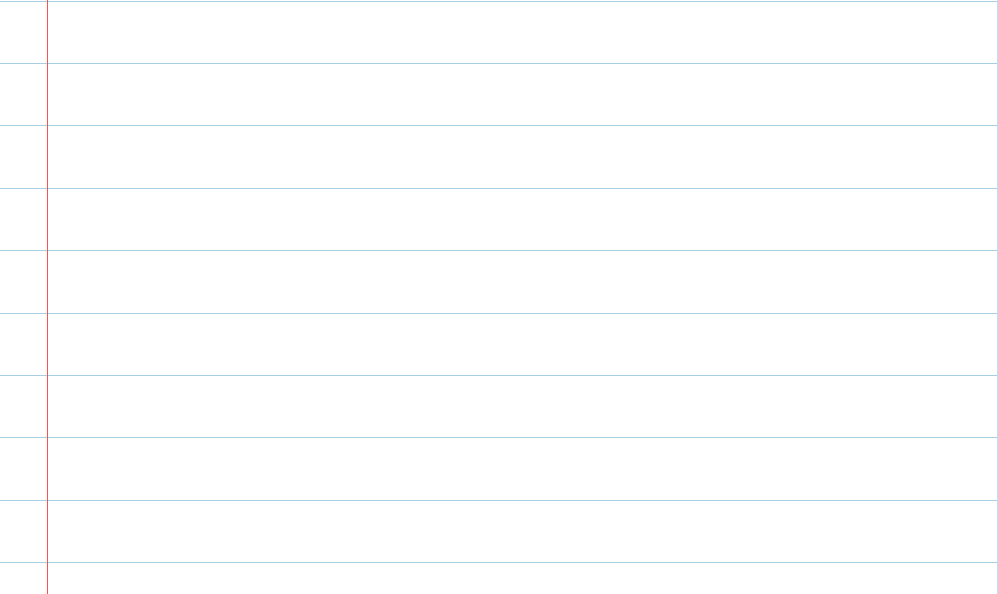 